Základní škola a mateřská škola Ivaň; 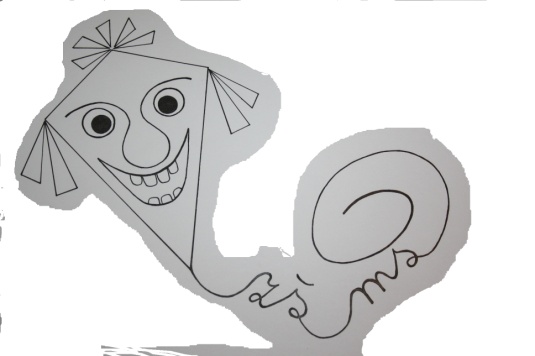 příspěvková organizace Ivaň 73; Pohořelice 69123tel.:519 427 430; 602 954 944e-mail: koubkova@zsivan.cz; www: zsivan.cz	        					 Ředitelka školy: Mgr. Lenka KoubkováDotazník pro rodiče - Zápisní lístekJméno a příjmení dítěte: …………………………………………………………………...........Rodné číslo: …………………………………………………………..........................................Datum narození: ……………………………………...................................................................Místo narození: ............................................................................................................................Státní příslušnost: ………………………………….....................................................................Zdravotní pojišťovna: ……………………………………….......................................................Adresa bydliště: …………………………………………………………………………………Adresa pro doručování písemností, v případě, že se liší od trvalého pobytu: ..............................................................................................................................................Navštěvuje MŠ:  ........... rok (y)   Název MŠ: 	- ZŠ a MŠ Ivaň, Ivaň 73, 69123		- jiná: .....................................................................................................................Rodinné údaje – zákonní zástupci:Rodinný vztah k dítěti: ...................................................................................................Jméno a příjmení, titul: …………………………………………………………………............Bydliště: .......................................................................................................................................mobil (kontakt k zastižení): ..........................................................................................................e-mail: .............................................................................................Rodinný vztah k dítěti: .......................................................................................Jméno a příjmení, titul: …………………………………………………………………............Bydliště: .......................................................................................................................................mobil (kontakt k zastižení): ..........................................................................................................e-mail : .............................................................................................Údaje o zdravotním stavu dítěte (nehodící se proškrtněte):Má dítě zdravotní či jiné obtíže, které mohou ovlivnit školní docházku? ANO x NE  Pokud ANO, tak vadu:  zraku, sluchu, řeči, pohybovou, jinou….............................................. z tohoto důvodu navštěvuje/ léčí se: ……………………………………………………...........Dítě vyžaduje speciální péči? Ano – Ne V případě, že ano tak jakou : ...............................................................................................................................................................................................................................................................                  Jiná závažná sdělení pro učitelku: ……………………………………………………………........................................................................................................................................................Další údaje: Dítě je:      pravák                    levák    Umí dítě již číst nebo psát?  ........................................................................Mám zájem o školní družinu: ANO x NE Mám zájem o stravování ve školní jídelně: ANO x NE Informace k výuce: na ZŠ a MŠ Ivaň máme zařazenou v 1. a 2. třídě nadstandardní výuku anglického jazyka. Tato výuka probíhá hravou formou bez čtení a psaní (pouze seznámení) na principu přirozeného objevování jazyka. Hodina anglického jazyka bude probíhat 1x týdně a je zařazena do ŠVP. Cílem je seznámit se s cizím jazykem.V ………………… dne………………….                                    									    …………………………………………………                                                          		podpis rodičů, nebo zákon. zástupce